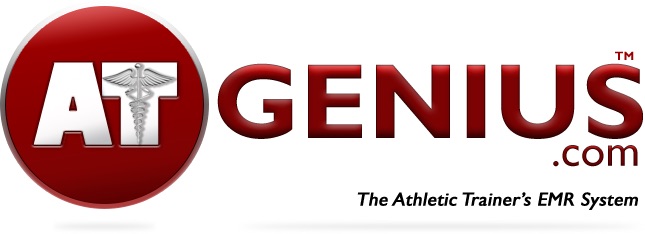 Setting up multiple schools and athletic trainer accountsInstructions for Regional ManagersA regional manager account is recommended for groups of schools and organizations:ATs can be granted access to multiple schools using only a single email and password, and can switch schools on the fly once logged in.The lead account holder (regional manager) determines which ATs have access to certain schools.Like the ATs, the regional manager can have access to all schools using a single email and password, and can switch schools on the fly once logged in.In order to have a regional manager account, we need to do some things on our first. Do not sign up for a free trial account on the website if you plan to use this feature. Instead let us know you are interested and we will provide you with a password you can change later. Log in to www.ATGenius.com with your account information provided by ATGeniusTo add schools:Click, Account, Account Options, School ManagerClick Add School, enter the school informationYou will need to enter the school name, city, state and phone numberOnce you add your schools, add your athletic trainers:Click, Account, Account Options, Team MembersClick Add Team Member, enter the athletic trainer’s informationYou will need to enter the athletic trainer’s name, email address, phone number and create a password the athletic trainer can change laterOnce you enter your athletic trainers, click School Manager from within the Team Member List to assign individual athletic trainers to their schools:Click the schools in which the athletic trainer is assigned to, to provide their access to those selected schoolsThis will provide a choice of schools for the athletic trainer upon logging in Please watch our regional manager video tutorial to learn moreNeed help? support@atgenius.com